Montana DNRC Emergency Firefighter (EFF) Information Sheet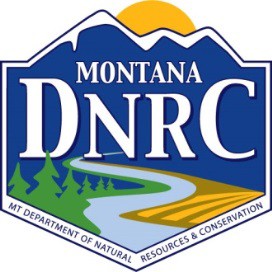 HIRINGThe State of Montana DNRC hires casuals, or temporary employees, as state EFF’s. They are not federal AD’s. All hiring paperwork is normally completed and submitted to DNRC payroll in Helena prior to an incident. While EFFs are considered Short Term Workers, they are not held to the 90-working day threshold.Workers Compensation Insurance: EFF’s are covered under MT Workers Compensation Insurance (MT State Fund: 1-800-332- 6102, team 6). See First Report of Injury and reporting instructions.Taxes & Benefits: State and federal taxes are deducted from EFF gross earnings and state unemployment insurance is paid by the state. (Social Security taxes are not deducted from EFF earnings). EFF’s are not entitled to sick or annual leave and are not required to participate in the state retirement plan unless already enrolled or work more than 960 hours per year.Entitlements: If incident commissary is available, EFF’s are granted commissary privileges on a cash only basis. EFF’s earn overtime on greater than 8 hours in a day and greater than 40 hours in a week. Though time is kept on the OF-288, overtime does not need to be computed on an incident; it will be figured when EFF time reports are processed by the DNRC Payroll. EFF’s are not entitled to hazard pay or any other pay differentials, unless they are specially trained and are working on the OU3 asbestos area. State employees including EFF’s are entitled to one compensated R&R day upon return home from a 14-day assignment; if the IC feels this is warranted, it can be provided by the incident prior to demobilization.Pay Rates: EFF pay rates are determined by the nature of the work assigned. See the NRCG supplement to Chapter 10 of the SIIBM at the following website for Montana EFF pay rates. See NRCG supplement to Chapter 50 for additional EFF info. http://dnrc.mt.gov/divisions/forestry/fire-and-aviation/fire-business/forms-and-information TRAVELWhile in travel status, meals or lodging expenses may occasionally be paid out of pocket. Reimbursement for such expenses will be in accordance with State of Montana travel policies and state per diem rates. Montana travel and per diem meal rates (in state or out of state, as applicable) always apply, regardless of host agency or location of incident. Lodging reimbursement rates are generally at the current federal lodging rate. Lodging receipts must be submitted. Requests for reimbursement of travel expenses must be documented on a DNRC Travel Expense Voucher and submitted to the home unit. Montana travel and per diem policies and forms can be found at the following website: http://dnrc.mt.gov/forestry/fire/business/forms.asp. Higher meal rates may be available in-state for suppression personnel, please contact your hiring office for more information or see Chapter 310 of the DNRC 300-Incident Business Management Manual.VEHICLE USEThe dispatch office should arrange for travel to and from the incident. Prior authorization is required for use of a personal vehicle.  The State of Montana Personal Vehicle Use Authorization Form must be completed and approved by an authorized agency official. If approved to use a personal vehicle, the EFF will be reimbursed for mileage at state rates. This request for reimbursement should be documented on a Travel Expense Voucher. If the vehicle is specifically ordered on a Resource Order for use on the incident, it should be signed up on an EERA at the home unit and paid at a daily and/or mileage rate, as applicable.HOME UNIT CONTACT INFORMATION (hiring Land Office or Unit Office)Address:	 		Phone:	 	 		Contacts:	 	DNRC hiring official: Attach blank First Report of Injury and reporting instructions to this form; give to each EFF at time of hire. EFF: Carry this form and a copy with you on incident assignments. Present copy to Finance Section.Rev. 10/2021In state:Breakfast$7.50Out of state:Breakfast$13.00Lunch$8.50Lunch:$15.00Dinner$14.50Dinner:$26.00$30.50 per day$54.00 per day